About this LessonStudents will gain an understanding of how risk applies to investments and understand their own risk tolerance personality when it is applied to investments.Grade LevelCourse(s)/subject(s)Learning Goal(s)SuggestedTiming9-12BBI1O/BBI2O
Introduction to Business  MBF3C
Foundations for College Mathematics  GWL3O
Designing Your Own FutureGLS4O/GLE4O/GLE3O
Advanced Learning Strategies: Skills for Success After Secondary SchoolBy the end of this lesson students should understand why people invest, understand the concept of risk tolerance and recognize which investment(s) best fits their individual risk tolerance personalityBig Idea: Learning how to invest and understanding your investment personality is an important step in planning your future.1st of 3 
75-minute periodsCurriculum LinksGrades 9 and 10, Business Studies (2006) 
Introduction to Business (BBI1O/BBI2O) 
Finance Demonstrate an understanding of effective investment practices Gather and interpret information about investment alternatives (e.g., stocks, mutual funds, real estate, GICs, savings accounts), and compare the alternatives by considering the risk and the 
rate of return Grades 11 and 12 Mathematics (2007) 
Foundations for College Mathematics (MBF3C) 
Personal Finance Gather and interpret information about investment alternatives (e.g., stocks, mutual funds, real estate, GICs, savings accounts), and compare the alternatives by considering the risk and the 
rate of returnGrades 11 and 12 Guidance and Career Education (2006) 
Designing Your Own Future (GWL30) 
Personal Knowledge and Management Skills Describe the range of individual differences in how people manage themselves in dealing with issues such as risk, stress, change, time, planning and personal finance in various settings (e.g., school, workplace, community)Curriculum Links (cont’d.)Grades 11 and 12 Guidance and Career Education (2006) 
Advanced Learning Strategies: Skills for Success After Secondary School, (GLS4O/GLE4O/GLE3O)
Planning for Transition  Demonstrate an understanding of the personal financial skills that will be required for the future (e.g., budgeting, banking, saving, borrowing money) Inquiry QuestionWhy is setting goals critical to understanding investment?Materials ListAppendix A: Your Investment Personality InternetTiming(Mins.)Lesson SequenceAssessment for and as Learning Opportunities (self/peer/teacher)MINDS ONMINDS ONMINDS ON5
minutesNote: Depending on your time, class ability and interest, you may wish to include items from any of the three lessons.Class Discussion Teacher Prompt: Who in class is saving for something? (Solicit answers) Place answers on screen or board and, as a class, determine whether they are long-term goals or short-term goals. Teachers may wish to complement this discussion with a labelling of goals as needs versus wants. Then ask for some ideas about how they might try to achieve those goals or where the money will come from? (ideas might include: work, gifts, investments).Assessment of Learning: DiscussionTiming(Mins.)Lesson SequenceAssessment for and as Learning Opportunities (self/peer/teacher)ACTIONACTIONACTION35 – 40 minutesTeacher Prompt: What determines whether you can meet your goals to a large extent depends on your investing personality.Individual Activity: Investing and Risk Tolerance Distribute Appendix A: Investor Personality.Think-Pair ShareHave students discuss answers with partner before taking 
up in class. Compare and contrast individual/pair risk tolerance results.  Class Discussion  Conduct a quick review of questions or items not understood.Teacher Prompt: Although tolerance risk may provide some insight into your ability to handle risk, it may not align with your willingness to handle risk. If you can’t afford to lose the money, you may have to choose a strategy that has low risk attached to it. Often, this comes about to meet shorter-term goals or if you potentially need access to money quickly (liquid investment). A good rule of thumb in investing is never to spend more than you are willing to lose. (Not willing to lose? Then you must accept low- or no-risk investments.) Teacher Prompt: Finally, if your risk tolerance is low, it does not mean that you can’t hold very speculative or volatile investments. It just means that you should not hold the vast majority of your assets in aggressive or risky investments. You could also hold a mixture of investments within an investment class. You may determine that mutual funds meet your investor profile and risk tolerance, and so within those investments you can have a mix of fixed income, equity and speculative funds in proportion to your risk tolerance and investor profile. To sum up your investing personality, consider: How much risk can you handle? How much do you expect to earn by your investments? How long do you have to invest to achieve your goals? How quick do you need access to your money, should you need it? (Liquidity = ability to turn an asset into cash quickly.) Assessment of Learning: Discussion, ObservationTiming(Mins.)Timing(Mins.)Lesson SequenceLesson SequenceAssessment for and as Learning Opportunities (self/peer/teacher)CONSOLIDATION/DEBRIEFCONSOLIDATION/DEBRIEFCONSOLIDATION/DEBRIEFCONSOLIDATION/DEBRIEFCONSOLIDATION/DEBRIEFReview key learnings and ideas from the lesson.Teacher Prompt: A person’s true risk tolerance is often told by how they sleep when they invest. If they lose sleep when their investments go down (by any amount), then they really have a low-risk tolerance. If they sleep well for small changes in the market, but lose sleep over big changes, then they have a medium-risk personality. Finally, if they sleep well regardless of the changes in the market either way and simply want to maximize their returns in the long run, then they have a high-risk tolerance. Have students identify any questions relating to the assignment or lesson content that they still might have either through an Exit Card or Digital Post.Review key learnings and ideas from the lesson.Teacher Prompt: A person’s true risk tolerance is often told by how they sleep when they invest. If they lose sleep when their investments go down (by any amount), then they really have a low-risk tolerance. If they sleep well for small changes in the market, but lose sleep over big changes, then they have a medium-risk personality. Finally, if they sleep well regardless of the changes in the market either way and simply want to maximize their returns in the long run, then they have a high-risk tolerance. Have students identify any questions relating to the assignment or lesson content that they still might have either through an Exit Card or Digital Post.Assessment as Learning: Exit CardAssessment as Learning: Exit CardYour Investment PersonalityInvestment PersonalityWhat is investing?


Why do people invest?

Complete the “What kind of investor are you?” quiz at https://www.canada.ca/content/canadasite/en/financial-consumer-agency/services/financial-toolkit/investing/investing-1/6.html 
Remember there are no right or wrong answers. Of most importance are the following questions:You will have a variety of investment goals over your life. Identify one goal you are 
(or should be) saving for and the duration (or time) you expect to save for it. What kind of return do I expect from my investments? How much of my money do I need to have available quickly?Take the “Risk tolerance – it’s about you” quiz at 
http://itools-ioutils.fcac-acfc.gc.ca/yft-vof/eng/invest-1-8.aspx. How did you score? _____What type of risk profile does it show you have? __________________________. 
What does it mean (in regard to investing)? 
Note: If you need more help, see the chart at the end of this handout.
Does this seem to match your personality? (Explain in what ways it does or does not match.) 
Once you understand your risk tolerance, you can construct your asset allocation based on the type of investor you are and the suggested amounts.  Assume you have $5,000 to invest. What investments would you choose to match your 
risk profile?   In the triangle, put actual types of investments you could choose, along with amounts 
you would spend on each type.  Use https://www.canada.ca/en/financial-consumer-agency/services/financial-toolkit/investing/investing-3/2.html or other websites to help you decide.Your Investment Personality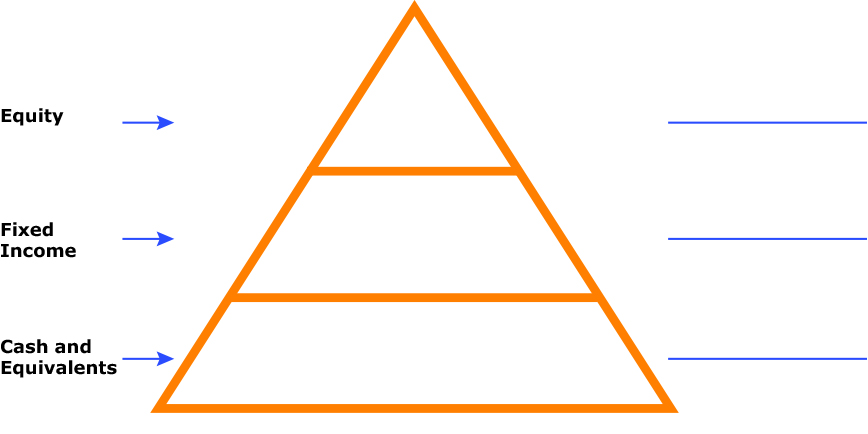 Examine what you expect your investments to return. Of those you have selected, which ones are likely to give you the rates you expect? 


What is the purpose of having different investments in different categories?


How does risk factor into investments? How does that impact the investor?Your Investment PersonalityRisk Tolerance Results  Definitions for risk tolerance terms provided by https://access.investor.stifel.com/PDF/RiskClassificationDefinitions.pdfThe Investing Personality (Sample Answers)Investment PersonalityWhat is investing?Using money to make more money, usually with the understanding that some type of risk is involved and value of which increases over time.Why do people invest? To accomplish the financial goals, you have set for yourself (whether they are short- or 
long-term).Complete the “What kind of investor are you?” quiz at https://www.canada.ca/content/canadasite/en/financial-consumer-agency/services/financial-toolkit/investing/investing-1/6.html 
Remember there are no right or wrong answers. Of most importance are the following questions:You will have a variety of investment goals over your life. Identify one goal you are (or should be) saving for and the duration (or time) you expect to save for it. Answers varyWhat kind of return do I expect from my investments?  Answers varyHow much of my money do I need to have available quickly? Answers varyTake the “Risk tolerance – it’s about you” quiz at 
http://itools-ioutils.fcac-acfc.gc.ca/yft-vof/eng/invest-1-8.aspx. How did you score? _____What type of risk profile does it show you have? __________________________. 
What does it mean (in regard to investing)? 
Note: If you need more help, see the chart at the end of this handout. Answers will varyDoes this seem to match your personality? (Explain in what ways it does or does not match.) Answers will varyOnce you understand your risk tolerance, you can construct your asset allocation based on the type of investor you are and the suggested amounts.  Assume you have $5,000 to invest. What investments would you choose to match your 
risk profile?   In the triangle, put actual types of investments you could choose, along with amounts 
you would spend on each type.  (Use https://www.canada.ca/en/financial-consumer-agency/services/financial-toolkit/investing/investing-3/2.html or other websites to help you decide.)The Investing Personality (Sample Answers)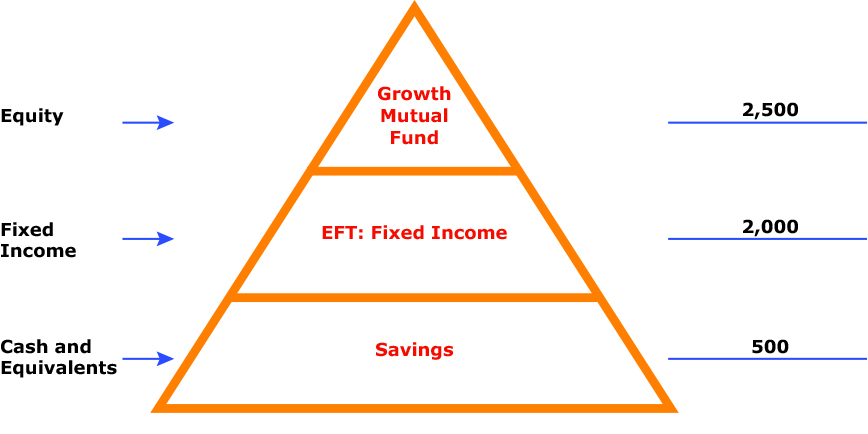 Examine what you expect your investments to return. Of those you have selected, which ones are likely to give you the rates you expect? Savings – 0.5% 
EFT: Fixed Income – 3% 
Growth Mutual Fund – 8% What is the purpose of having different investments in different categories? It is to diversify your investments. It allows your aims to maximize return by investing in different areas that would each react differently to the same event. Most investment professionals agree that, although it does not guarantee against loss, diversification is the most important component of reaching long-range financial goals while minimizing risk. How does risk factor into investments? How does that impact the investor? How long do you have to invest (to achieve your goals)? – the longer the time, the greater the chance to recover or grow your money or take more risk How quick do you need access to your money (should you need it)? (Liquidity – ability to turn an asset into cash quickly) – if you need access quickly, not going to lock money up or take larger risk